3 сентября 2016 г. День солидарности в борьбе с терроризмом.03.09.2016НовостиЕжегодно 3 сентября в России отмечается День солидарности в борьбе с терроризмом. Эта памятная дата России была установлена в 2005 году федеральным законом «О днях воинской славы России» и связана с трагическими событиями в Беслане 2004 года, когда боевики захватили одну из городских школ. В результате теракта в школе № 1 погибли более трехсот человек, среди них более 150 детей.Важно помнить, что с терроризмом следует не только бороться, сколько предупреждать его возникновение. Огромную роль в этом играют проводимые профилактические мероприятия по борьбе с ним.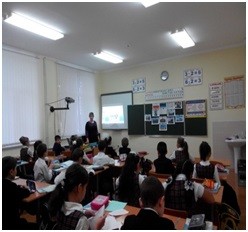 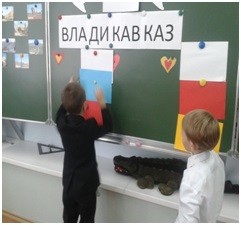 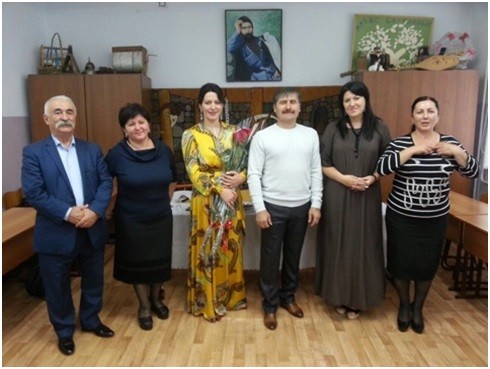 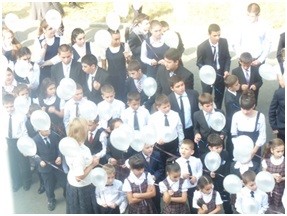 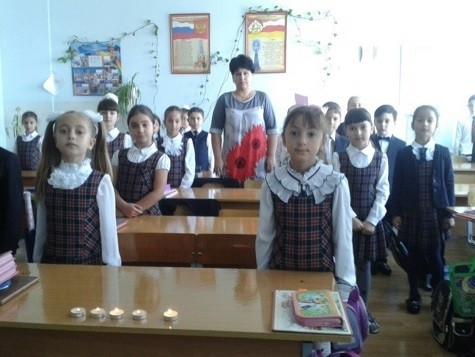 16 ноября 2017 г. Ежегодный школьный фестиваль «Все мы разные, все мы равные!»16.11.2016Новости16 ноября 2016 г. Ежегодный школьный фестиваль «Все мы разные, все мы равные!», посвященный Всемирному Дню Толерантности.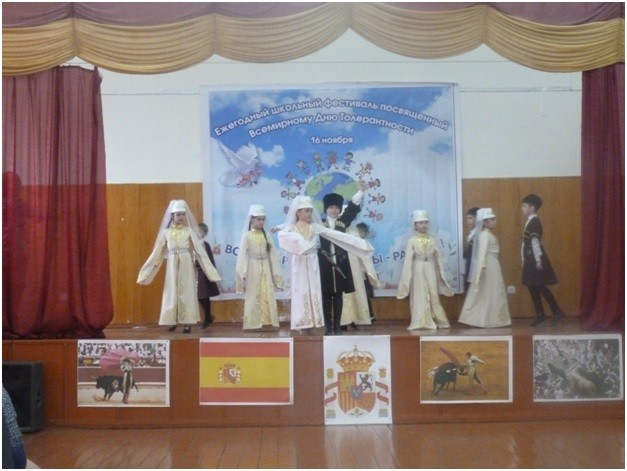 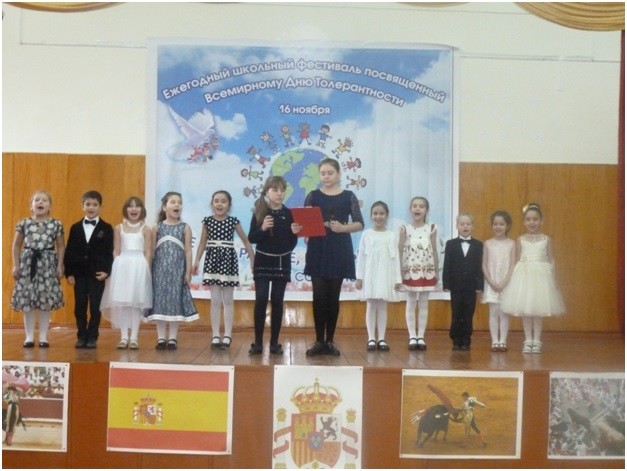 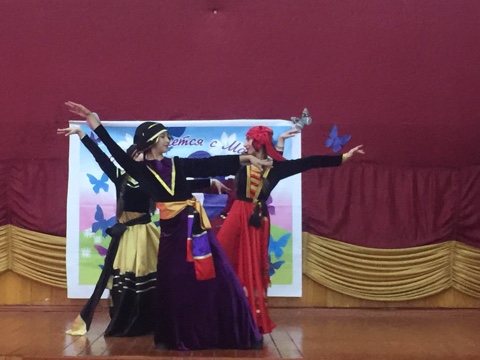 16 – 22 ноября 2017 года.Общешкольные классные часы к Всемирному Дню Толерантности.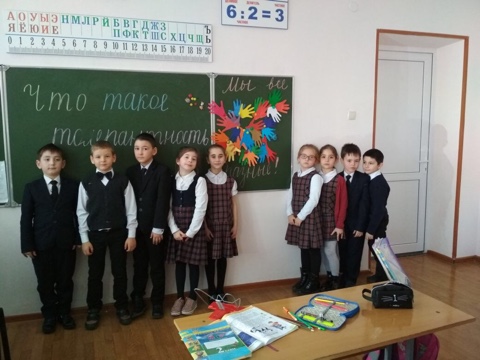 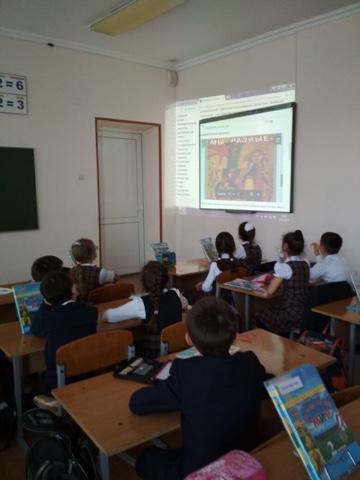 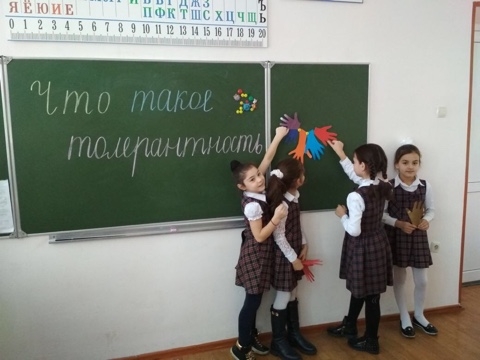 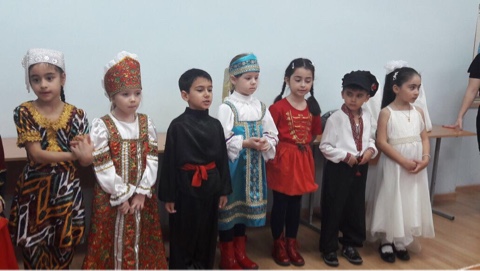 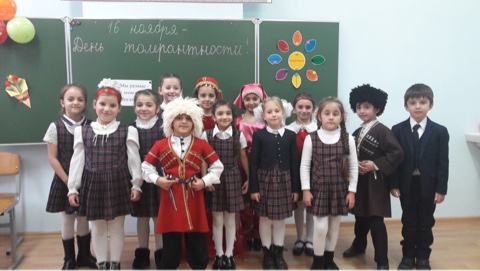 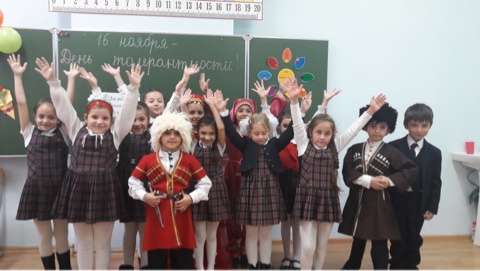 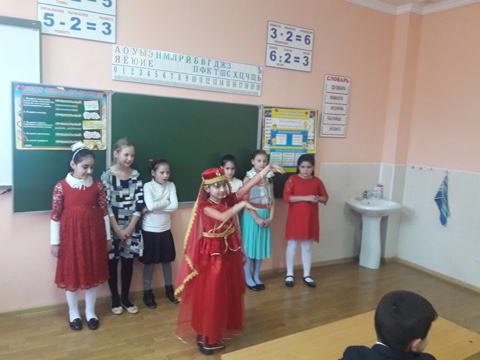 